В соответствии с постановлением администрации Истоминского сельского поселения от 22.10.2018 № 233 «Об утверждении Перечня муниципальных программ Истоминского сельского поселения», постановлением администрации Истоминского сельского поселения от 09.06.2022 № 135 «Об утверждении Порядка разработки, реализации и оценки эффективности муниципальных программ Истоминского сельского поселения»Утвердить отчет о реализации плана муниципальной «Охрана окружающей среды» и рациональное природопользование в муниципальном образовании «Истоминское сельское поселение» по итогам первого полугодия 2023 года согласно приложению к настоящему распоряжениюРазместить настоящее Распоряжение на официальном сайте Истоминского сельского поселения. 3. Настоящее распоряжение подлежит размещению на официальном сайте поселения, и опубликованию в периодическом печатном издании Истоминского сельского поселения «Вестник».4. Контроль за выполнением настоящего распоряжение возложить на заместителя главы Администрации Истоминского сельского поселения Аракелян И.С.Глава администрации Истоминского сельского поселения                                          Д.А. КудовбаПояснительная информация к отчету об исполнении плана реализации муниципальной программы Истоминского сельского поселения «Охрана окружающей среды и рациональное природопользование в муниципальном образовании «Истоминское сельское поселение» по итогам первого полугодия 2023 года.»	Муниципальная программа Истоминского сельского поселения «Охрана окружающей среды и рациональное природопользование в муниципальном образовании «Истоминское сельское поселение»» (далее – муниципальная программа) утверждена наименование утверждена постановлением Администрации Истоминского сельского поселения от 21.10.2018 № 258. На реализацию муниципальной программы реквизиты в 2023 году предусмотрено 821,9 тыс. рублей, сводной бюджетной росписью – 821,9 тыс. рублей. Фактическое освоение средств по итогам первого полугодия 2023 года составило 0,0 тыс. рублей или 0 процентов от предусмотренного сводной бюджетной росписью объема.	Муниципальная программа включает в себя следующие подпрограммы:подпрограмма 1 – «Охрана окружающей среды» (далее – подпрограмма 1);подпрограмма 2 – «Формирование комплексной системы управления отходами на территории поселения» (далее – подпрограмма 2);подпрограмма 3 – «Использование и охрана земель, находящихся в муниципальной собственности» (далее – подпрограмма 3).           План реализации муниципальной программы на 2023 год утвержден распоряжением Администрации Истоминского сельского поселения от 28.12.2022 № 285 «Об утверждении плана реализации муниципальной программы «Охрана окружающей среды и рациональное природопользование» на 2023год.	На реализацию мероприятий подпрограммы 1 в 2023 году муниципальной программой предусмотрено 0,0 тыс. рублей, сводной бюджетной росписью – 0,0 тыс. рублей. Фактическое освоение средств по итогам первого полугодия 2023 года составило 0,0 тыс. рублей или 0 процентов.	В рамках подпрограммы 1 в 2023 году предусмотрено 1 основных мероприятий, из которых: выполнены в срок - 0, раньше запланированного срока – 0, с нарушением установленного срока – 0.Достижение целей и задач подпрограммы 1 оценивается на основании одного контрольного события.По итогам первого полугодия 2023 года нет достигнутых контрольных события, из них: ранее запланированного срока – 0, в установленный срок – 0, с нарушением установленного срока – 0.На реализацию мероприятий подпрограммы 2 в 2023 году муниципальной программой предусмотрено 821,9 тыс. рублей, сводной бюджетной росписью – 821,9 тыс. рублей. Фактическое освоение средств по итогам первого полугодия 2023 года составило 0,0 тыс. рублей или 0 процентов.В рамках подпрограммы 2 в 2023 году предусмотрено 1 основных мероприятий, из которых: выполнены в срок - 0, раньше запланированного срока – 0, с нарушением установленного срока – 0.Достижение целей и задач подпрограммы 1 оценивается на основании одного контрольного события.По итогам первого полугодия 2023 года нет достигнутых контрольных события, из них: ранее запланированного срока – 0, в установленный срок – 0, с нарушением установленного срока – 0.На реализацию мероприятий подпрограммы 3 в 2023 году муниципальной программой предусмотрено 0,0 тыс. рублей, сводной бюджетной росписью – 0,0 тыс. рублей. Фактическое освоение средств по итогам первого полугодия 2023 года составило 0,0 тыс. рублей или 0 процентов.В рамках подпрограммы 3 в 2023 году предусмотрено 1 основных мероприятий, из которых: выполнены в срок - 0, раньше запланированного срока – 0, с нарушением установленного срока – 0. Достижение целей и задач подпрограммы 1 оценивается на основании одного контрольного события.	По итогам первого полугодия 2023 года нет достигнутых контрольных события, из них: ранее запланированного срока – 0, в установленный срок – 0, с нарушением установленного срока – 0.В ходе анализа исполнения плана реализации муниципальной программы не установлено несоблюдение сроков исполнения основных мероприятий и контрольных событий.Приложениек распоряжению Администрации Истоминского сельского поселенияот 06.07.2023г. № 109Отчет об исполнении плана реализации муниципальной программы: «Охрана окружающей среды и рациональное природопользование» по итогам первого полугодия 2023 г.Глава Администрации Истоминского сельского поселения                                                                              Д.А. Кудовба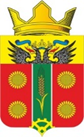 РОСТОВСКАЯ ОБЛАСТЬ АКСАЙСКИЙ РАЙОН АДМИНИСТРАЦИЯ ИСТОМИНСКОГО СЕЛЬСКОГО ПОСЕЛЕНИЯРАСПОРЯЖЕНИЕ06.07.2023г.                                           х. Островского                                            № 109Об утверждении отчета о реализации плана муниципальной программы: «Охрана окружающей среды и рациональное природопользование в муниципальном образовании «Истоминское сельское поселение» по итогам первого полугодия 2023 года.№ п/пНаименование основного мероприятия,мероприятия ведомственной целевой программы,контрольного события программыОтветственный 
 исполнитель  
  (заместитель руководителя ОИВ/ФИО)Результат реализации мероприятия (краткое описание)Результат реализации мероприятия (краткое описание)Фактическая дата начала   
реализации 
мероприятияФактическая дата окончания
реализации  
мероприятия, 
наступления  
контрольного 
событияРасходы бюджета поселения на реализацию муниципальной  
программы, тыс. руб.Расходы бюджета поселения на реализацию муниципальной  
программы, тыс. руб.Расходы бюджета поселения на реализацию муниципальной  
программы, тыс. руб.Объемы неосвоенных средств и причины их не освоения№ п/пНаименование основного мероприятия,мероприятия ведомственной целевой программы,контрольного события программыОтветственный 
 исполнитель  
  (заместитель руководителя ОИВ/ФИО)Результат реализации мероприятия (краткое описание)Результат реализации мероприятия (краткое описание)Фактическая дата начала   
реализации 
мероприятияФактическая дата окончания
реализации  
мероприятия, 
наступления  
контрольного 
событияпредусмотреномуниципальной программойПредусмотрено сводной бюджетной росписьюфакт на отчетную дату <1>Объемы неосвоенных средств и причины их не освоения123445678910Программа «Охрана окружающей среды и рациональное природопользование в Истоминском сельском поселенииПрограмма «Охрана окружающей среды и рациональное природопользование в Истоминском сельском поселенииПрограмма «Охрана окружающей среды и рациональное природопользование в Истоминском сельском поселении01.01.202301.01.202331.12.2023821,9821,90,00,011.Подпрограмма «Охрана окружающей среды»1.Подпрограмма «Охрана окружающей среды»1.Подпрограмма «Охрана окружающей среды»0,00,00,00,02Основное мероприятие 1.1Мероприятие по охране окружающей средыНачальник сектора земельных отношений, налогов и сборовСодержание и расширение границ зоны зеленых насажденийСодержание и расширение границ зоны зеленых насаждений01.01.202331.12.20230,00,00,00,03Контрольное событие муниципальнойпрограммы 1.1 высадка деревьев на территории парков, скверовНачальник сектора земельных отношений, налогов и сборовУвеличения площади зеленых насажденийУвеличения площади зеленых насаждений0,00,00,00,042.Подпрограмма «Формирование комплексной системы управления отходами на территории поселения»2.Подпрограмма «Формирование комплексной системы управления отходами на территории поселения»2.Подпрограмма «Формирование комплексной системы управления отходами на территории поселения»2.Подпрограмма «Формирование комплексной системы управления отходами на территории поселения»2.Подпрограмма «Формирование комплексной системы управления отходами на территории поселения»2.Подпрограмма «Формирование комплексной системы управления отходами на территории поселения»821,9821,90,00,05Основное мероприятие 2.2 Расходы на мероприятия по ликвидации мест несанкционированного размещения отходовНачальник сектора земельных отношений налогов и сборовЛиквидация мест несанкционированного размещения отходовЛиквидация мест несанкционированного размещения отходов1 января31 декабря821,9821,90.0Заключен 1 контракт на сумму 570,46Контрольное событие муниципальнойПрограммы: 2.2. ликвидация 63 мест свалочных очагов Санитарный порядок на всех 63местах свалочных очаговСанитарный порядок на всех 63местах свалочных очагов1 января31 декабря0.00,00,00,0Подпрограмма 3 «Использование и охрана земель, находящихся в муниципальной собственности»Подпрограмма 3 «Использование и охрана земель, находящихся в муниципальной собственности»Подпрограмма 3 «Использование и охрана земель, находящихся в муниципальной собственности»Подпрограмма 3 «Использование и охрана земель, находящихся в муниципальной собственности»Подпрограмма 3 «Использование и охрана земель, находящихся в муниципальной собственности»Подпрограмма 3 «Использование и охрана земель, находящихся в муниципальной собственности»00007Основное мероприятие 3.1. Мероприятие по Использованию и охране земель, находящихся в муниципальной собственностиНачальник сектора земельных отношений, налогов и сборовохрана муниципальных земельных участков сельскохозяйственного назначения от загрязнения химическими веществами, захламления отходами производства и потребления, загрязнения и других негативных воздействий, в результате которых происходит деградация земельохрана муниципальных земельных участков сельскохозяйственного назначения от загрязнения химическими веществами, захламления отходами производства и потребления, загрязнения и других негативных воздействий, в результате которых происходит деградация земель1 января31 декабря00008Контрольное событие муниципальнойПрограммы:3.1. выявление пустующих и нерационально используемых земель и своевременное вовлечение их в хозяйственный оборотпроведение инвентаризации земель, выявление пустующих и нерационально используемых земель в целях передачи их в аренду (собственность)проведение инвентаризации земель, выявление пустующих и нерационально используемых земель в целях передачи их в аренду (собственность)000000ИТОГО по муниципальной Программе «Охрана окружающей среды и рациональное природопользование в Истоминском сельском поселенииИТОГО по муниципальной Программе «Охрана окружающей среды и рациональное природопользование в Истоминском сельском поселенииИТОГО по муниципальной Программе «Охрана окружающей среды и рациональное природопользование в Истоминском сельском поселении2023г.2023г.2023г.821,9821,90,00,0